Evening Tide Productions 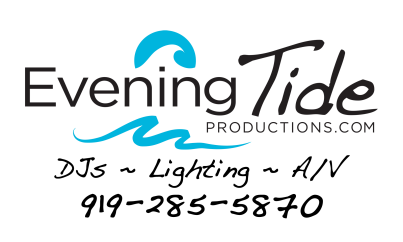 Wedding Party IntroductionsGPs of the Bride: 											GPs of the Groom: 											Song: 														Parents of the Bride: 											Parents of the Groom: 											Flower Girls: 													Ring Bearer: 													Song: 														Bridesmaid:						 Escorted By:						Bridesmaid:						 Escorted By:						Bridesmaid:						 Escorted By:						Bridesmaid:						 Escorted By:						Bridesmaid:						 Escorted By:						Bridesmaid:						 Escorted By:						Bridesmaid:						 Escorted By:						Bridesmaid:						 Escorted By:						Maid / Matron of Honor: 											Escorted By Best Man: 											Song:														Bride and Groom: